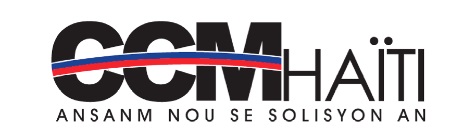 COMITÉ DE COORDINATION MULTISECTORIELdes projets du Fonds mondial en HaïtiTERMES DE REFERENCE POUR LA FORMATION DES REPRESENTANTS DE LA SOCIETE CIVILE DU COMITE DE COORDINATION MULTISECTORIEL SUR LA THEORIE DU CHANGEMENT Avril 2019CONTEXTELe Comité de Coordination Multisectoriel Haïti (CCM Haïti), créé dans le cadre des  directives du Fonds Mondial de Lutte Contre le SIDA, la Tuberculose et le Paludisme, constitue la structure idéale de coordination et d’intégration devant permettre d’impliquer tous les secteurs concernés par la prévention et la prise en charge des trois maladies. Le Fonds mondial, mécanisme de financement, a pour but de collecter les ressources et de les investir pour favoriser le renforcement rapide des mesures de prévention et de traitement des trois maladies, à travers un nouveau cadre de partenariat secteur gouvernemental, secteur de la société civile, secteur privé, et partenaires techniques et financiers. Les partenaires issus de la société civile, notamment les organisations non gouvernementales, les personnes vivant avec les trois maladies ou affectées par elles et les populations-clés touchées, doivent maintenir des liens étroits avec leur communauté de manière à pouvoir fournir un retour d’information sur la qualité et les effets des programmes. Les intervenants indépendants issus de la société civile et ne prenant pas part à la mise en œuvre des programmes peuvent jouer un important rôle de surveillance et plaider en faveur des intérêts de la communauté.Dans le cadre du projet ‘CCM Evolution’ dont Haïti fait partie sur une période d’une année, il est prévu de renforcer la capacite des représentants de la société civile membre du CCM, ainsi que les membres d’associations dans leur secteur.   Pour ce faire, le CCM Haïti a recourt à une consultation technique pour renforcer les capacités dudit secteur sur la théorie du changement, afin de mener à bien son mandat.Objectifs  DE LA CONSULTATIONCet achat de service technique vise à habiliter les représentants du secteur de la Société Civile du CCM à induire les démarches nécessaires à la mobilisation des acteurs clés et à l’engagement des leaders dans les actions de la lutte contre les trois maladies financée par le Fonds Mondial en Haïti. Il a pour objectifs  de:Obtenir un plan détaillé de formation avec les résultats attendus des sessions ;Renforcer la connaissance théorique et pratique des participants(es) sur les notions de base de la théorie du changement afin d’élaborer une théorie du changement par secteur;Fournir les outils et les techniques nécessaires à conduire les activités visant à recueillir les informations clés auprès des populations et à induire les changements souhaités au niveau de la communauté ;Outiller les participants(es) afin qu’ils/elles soient capables de planifier, exécuter et suivre leurs interventions au sein de leur groupe constitutif qu’ils /elles représentent ;Doter le secteur de la société  Civile du CCM d’un plan d’action  capable de faciliter l’interaction entre les représentants(es) et leur groupe constitutif tel que défini dans leur mandatRésultats attendus A la fin de la formation, les membres représentants de la Société Civile du CCM Haïti devraient: Avoir acquis un renforcement de connaissance en théorie du changement, représentativité, et redevabilité envers leurs groupes constitutifs ;Etre capable d’aider les membres de leur  groupe respectif à identifier leurs besoins, leurs attentes et les solutions qu’ils peuvent eux-mêmes apporter ;Avoir élaboré un draft de théorie du changement par secteur qui pourra être validé par leurs groupes constitutifs respectifs ;Avoir les techniques de base facilitant l’élaboration d’un plan de travail leur permettant de planifier leur intervention sur le terrain ;Etre  équipé d’un plan de travail (plan d’interaction) découlant des théories du changement pour les six (6) prochains mois suivant la formation ;METHODOLOGIE Le service technique pourra exploiter plusieurs méthodes afin d’arriver aux résultats escomptés notamment :Sessions théoriques concernant les différentes notions relatives à la théorie du Changement, représentativité et redevabilitéTravaux pratiques utilisant des techniques andragogiques pour une bonne assimilation des notionsSession de remue-méninge (brainstorming) pour l’identification des éléments faisant partie des notions à apprendre.Travaux de groupe, jeu de rôle, etc.CONTENU ET DUREE DES PRESTATIONSLes prestations à fournir par le fournisseur de services attributaire du contrat d’une durée de quinze (15) jours et consisteront à effectuer les opérations suivantes :Développement du plan détaillé de formation en discussion avec l’équipe du Secrétariat Exécutif du CCM Haïti,Développement du budget détaillé pour réaliser la tenue de la formation selon le montant alloué par le CCM Haïti,Préparation des documents et matériel de formation à l’attention des participants ;Réalisation de la formation proprement dite selon la durée approuvée ;Accompagnement des participants(es) à l’élaboration un plan de travail de six (6) mois à la fin de la formation,Evaluation des nouvelles connaissances des participantsRAPPORTS DE PRESTATION A la clôture du contrat un rapport des prestations devra être produit incluant : une page de garde avec le titre du service technique,  une table des matières et un sommaire qui comprend: (a) un préambule; (b) les objectifs et l'étendue du travail ainsi qu'une explication claire des méthodes et techniques utilisées et des contraintes. Le rapport devra détailler les étapes de préparation de la formation, du déroulement des sessions et une description des résultats de l’évaluation du transfert de connaissance et les recommandations. Ce rapport devra être soumis au Secrétariat Exécutif en deux exemplaires originaux en Français et en version électronique dans un délai ne dépassant pas 5 jours ouvrable après la clôture des sessions. QUALIFICATIONS REQUISESProfessionnel en Sciences sociales, développement communautaire ou toute autre science connexeExpérience professionnelle  d’au moins 5 ans dans la réalisation de formation avec les membres de la société civile ; Maitrise de la théorie du changement et des autres approches participatives  d’intervention communautaire  incluant le plaidoyer; Autonomie, compétences en coaching, esprit d’équipe et de l’initiative;Flexibilité et sens de responsabilité;Excellentes connaissances du créole et du français, Excellente maitrise de MS-Office, particulièrement Word et Power PointDISPOSITIONS SPECIALES POUR LES APPLICATIONSToutes les applications doivent se faire à la fois par courrier électronique et en copie dure sous plis cachetés.L’application par courrier électronique sera envoyée à l’adresse suivante : hrccmhaiti@gmail.comL’application sous plis cachetés sera délivrée au bureau du Secrétariat du CCM sis au #4, Rue Ludovic, Delmas 83Toute application doit contenir les éléments suivants :Une lettre de couverture soulignant la compréhension du mandat par le consultantUne proposition technique précisant les démarches de préparation de la formation, les thèmes et les modules à couvrir durant les session de 5 jours, les méthodologies et techniques qui seront utilisées pour conduire les sessions, les méthodologies d’évaluation des nouvelles connaissances ainsi que le développement du plan de travail (plan d’interaction avec leur groupe constitutif) à la fin des sessionsUne proposition financière détaillée couvrant la durée de 15 jours de la consultation avec les trois phases : préparation, réalisation des sessions et le rapportage.Un curriculum vitae faisant ressortir les compétences, qualifications et expériences dans la réalisation de consultations/formations similaires